A new album by Luis Gonzalez Trio: SMILEAfter last year recording a live album at the Sunset Jazz Club of Girona where they were resident group for the third season, plus a disc of carols in key Jazz singer Cris Juanico, and collaborations as Núria Feliu and Youth Choir the Orfeó Català, the trio recorded their sixth album this summer.
On this record we find a trio already experienced without complexes with a diverse repertoire, where versions of Bach, Stevie Wonder and the Beatles are included as well as a Bolero and own compositions.
The disc is recorded after a tour of Andalucia (Summer 2014) has led the group to play in Seville, Cádiz, El Puerto de Santa María, Jerez, etc ... and the result is the sign of two intense days of study "the Cove Studios" (sound technician: Lluís Soler, and the mixing and mastering: Pol Maresma) that reflect empathy and freshness of a trio that is in full swing.
Luís González : piano and compositionsJoan Solà-Morales : contrabassCésar Martínez : drums
The trio born in 2008 from the need to have an experimental formation which to apply and test the knowledge, concerns and musicality of the three components. The trio is ideal because it allows great flexibility and empathy between the musicians. And this is rightly understood, as personal as musical, born the group that Luis, Juan and Cesar share essays, discussions, records, performances ...
With six discs recorded ("Cançons", "New York City Suite" –as a sextet-, "Entre vivir y soñar" -with Rocío Romero Grau, "Live at Sunset", "Un mundo de Villancicos" of Cris Juanico, and now this "Smile") and countless performances Luis Gonzalez Trio is one of the most established jazz trios and assets of the Catalan scene, with a personal sound and a continuous evolution.

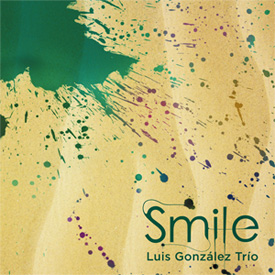 Luis González Trío
“Smile”01 – Smile Please (05:48)
02 – Contigo aprendí (06:32)03 – Idó blues (04:59)04 – Minuet in G major (04:14)05 – While my guitar gently weeps (08:05)
06 – Vignette (06:47)07 – Balada mim (05.15)08 – Hindemith Vals (01:54)09 – Canción (03:07)10 – Tortilla de Camarón (01:29)11 – Tacones cercanos (01:21)12 – Tito Carral Blues (05:13)13 – Claustro (01:05)http://psm-music.com/luisgonzaleztrio
https://www.facebook.com/psmmusic?ref=hl
info@psm-music.comhttp://luisgonzalezmusic.com/inicio
https://www.facebook.com/luis.gonzalez.10690?fref=tsSIULGP@hotmail.compsm-31318 – 8435015517113 – PVP physical (recommended) : 8 €psm-31318 – 8435015517113 – PVP physical (recommended) : 8 €Distributions: cd physical: www.discmedi.com digital: www.altafonte.comDistributions: cd physical: www.discmedi.com digital: www.altafonte.com